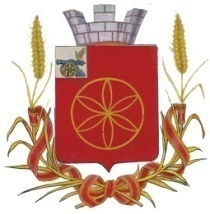 АДМИНИСТРАЦИЯ МУНИЦИПАЛЬНОГО ОБРАЗОВАНИЯРУДНЯНСКИЙ РАЙОН СМОЛЕНСКОЙ ОБЛАСТИП О С Т А Н О В Л Е Н И Еот ___________ № ___ В целях реализации Указа Президента Российской Федерации от 21.12.2017    № 618 «Об основных направлениях государственной политики по развитию конкуренции», в соответствии с распоряжением Правительства РФ от 18.10.2018            № 2258-р «Об утверждении методических рекомендаций по созданию и организации федеральными органами исполнительной власти системы внутреннего обеспечения соответствия требованиям антимонопольного законодательства»Администрация муниципального образования Руднянский район Смоленской области п о с т а н о в л я е т:1.	 Внести в Положение об организации в Администрации муниципального образования Руднянский район Смоленской области системы внутреннего обеспечения соответствия требованиям антимонопольного законодательства (антимонопольного комплаенса) утвержденное постановлением Администрации муниципального образования Руднянский район Смоленской области от 20.01.2021 № 17 следующие изменения:1.1.  пункт 2.2. изложить в следующей редакции:«2.2. Функции уполномоченного подразделения, связанные с организацией и функционированием антимонопольного комплаенса, распределяются между структурными подразделениями Администрация МО Руднянский район в соответствии с их компетенцией:- юридическим отделом Администрации муниципального образования Руднянский район Смоленской области (далее - юридический отдел Администрации МО Руднянский район);- Аппаратом Администрации муниципального образования Руднянский район Смоленской области (далее Аппарат Администрации МО Руднянский район);- отделом по экономике, управлению муниципальным имуществом и земельным отношениям Администрации муниципального образования Руднянский район Смоленской области (далее - отдел по экономике, управлению муниципальным имуществом и земельным отношениям Администрации МО Руднянский район).».1.2. пункт 2.3. изложить в следующей редакции:«2.3. К компетенции юридического отдела Администрации МО Руднянский район относятся следующие функции уполномоченного подразделения:- выявление рисков нарушения антимонопольного законодательства;- правовая экспертиза проектов нормативных правовых актов;- правовая экспертиза проектов муниципальных контрактов;- консультирование сотрудников Администрации по вопросам, связанными с соблюдением антимонопольного законодательства;- взаимодействие с другими структурными подразделениями Администрации по вопроса, связанными с реализацией антимонопольного комплаенса;- информирование Главы МО о внутренних документах, которые могут повлечь нарушение антимонопольного законодательства, противоречить антимонопольному законодательству и антимонопольному комплаенсу;-   участие в Комиссии и проверках, связанных с нарушениями, выявленными в ходе контроля соответствия деятельности сотрудников Администрации требованиям антимонопольного законодательства;-   иные функции, связанные с функционированием антимонопольного комплаенса.».1.3. пункт 2.4. изложить в следующей редакции: «2.4.  К компетенции Аппарата Администрации МО Руднянский район относятся следующие функции уполномоченного подразделения:- выявление конфликта интересов в деятельности сотрудников Администрации МО Руднянский район, разработка предложений по их исключению;- проведение проверок в случаях обнаружения признаков коррупционных рисков, наличия конфликта интересов либо нарушения правил служебного поведения при осуществлении муниципальными служащими Администрации своих обязанностей. - участие в Комиссии и проверках, связанных с нарушениями, выявленными в ходе контроля соответствия деятельности сотрудников Администрации требованиям антимонопольного законодательства;- информирование Главы МО о внутренних документах, которые могут повлечь нарушение антимонопольного законодательства, противоречить антимонопольному законодательству и антимонопольному комплаенсу;- ознакомление гражданина с настоящим Положением при поступлении на муниципальную службу в Администрацию МО Руднянский район;- консультирование при необходимости, в рамках своих полномочий по вопросам, связанными с соблюдением антимонопольного законодательства и антимонопольным комплаенсом;- организация совместно с юридическим отделом Администрации МО Руднянский район, отделом по экономике, управлению муниципальным имуществом и земельным отношениям Администрации МО Руднянский район систематического обучения сотрудников Администрации МО Руднянский район требованиям антимонопольного законодательства и антимонопольного комплаенса;- иные функции, связанные с функционированием антимонопольного комплаенса.».1.4 пункт 2.5. изложить в следующей редакции:«2.5. К компетенции отдела по экономике, управлению муниципальным имуществом и земельным отношениям Администрации МО Руднянский район относится следующая функция уполномоченного подразделения:- осуществление контроля за соблюдением антимонопольного законодательства в сфере управления и распоряжения муниципальной собственностью;- осуществление контроля за соблюдением антимонопольного законодательства в сфере развития малого и среднего предпринимательства и развития конкуренции;- осуществление контроля за соблюдением антимонопольного законодательства в сфере закупок товара, работ, услуг для обеспечения нужд Администрации МО Руднянский район;- подготовка и представление Главе МО на утверждение правового акта об антимонопольном комплаенсе (внесение изменений в правовой акт об антимонопольном комплаенсе), а также внутренних документов Администрации МО Руднянский район, регламентирующих процедуры антимонопольного комплаенса;- определение и внесение на утверждение Главе МО ключевых показателей эффективности антимонопольного комплаенса;- подготовка и внесение на утверждение Главе МО плана мероприятий по снижению комплаенс-рисков Администрации МО Руднянский район;- подготовка для подписания Главой МО доклада об антимонопольном комплаенсе;- информирование Главы МО о внутренних документах, которые могут повлечь нарушение антимонопольного законодательства, противоречить антимонопольному законодательству и антимонопольному комплаенсу;- выявление рисков нарушения антимонопольного законодательства, учет обстоятельств, связанных с рисками нарушения антимонопольного законодательства, определение вероятности возникновения рисков нарушения антимонопольного законодательства;- иные функции, связанные с функционированием антимонопольного комплаенса.».3. 	Заместителю Главы муниципального образования Руднянский район Смоленской области – управляющему делами Михалутиной Т.Д.  обеспечить ознакомление руководителей структурных подразделений Администрации муниципального образования Руднянский район Смоленской области с настоящим постановлением. 4. Руководителям структурных подразделений Администрации муниципального образования Руднянский район Смоленской области обеспечить ознакомление сотрудников с настоящим постановлением.5. 	Разместить настоящее постановление на официальном сайте муниципального образования Руднянский район Смоленской области в информационно - телекоммуникационной сети «Интернет».6. 	Контроль за исполнением настоящего постановления оставляю за собой.7.	 	Настоящее постановление вступает в силу с момента подписания и распространяет свои действия на правоотношения, возникшие с 01 января 2024 года.Глава муниципального образования                        Руднянский район Смоленской области                                                 Ю.И. Ивашкин     О внесение изменений Положение об организации в Администрациимуниципального образованияРуднянский район Смоленской областисистемы внутреннего обеспечения соответствия требованиям антимонопольного законодательства (антимонопольного комплаенса)